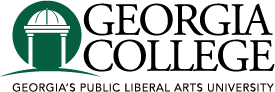 Agenda/MinutesSAPCAugust 9.2021, 2pm Zoom Attendance: Gail Godwin, Greg Glotzbecker, James Robertson, Kevin Blanche, Paulette Cross, Flor Culpa-Bondal, Amy Pinney, Frank Richardson, Diana YoungRegrets: Molly RobbinsCall to OrderApprove agendaAction Items Officers:Chair-Gail Godwin Vice Chair- Gregory GlotzbeckerSecretary- James Robertson Information ItemsReviewed chargeAdjournment – 3pm 